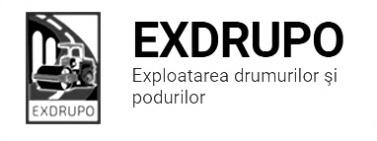 Notă informativăcu privire la lucrările de întreţinere şi salubrizare a infrastructuriirutiere din mun. Chişinăusect. Rîşcani:executate 21-22.06.2020 în nopate:Salubrizare mecanizată în nopate: str. Albișoara, str. Petricani, Calea Orheiului – 4 borduri.sect. Botanica:executate 21-22.06.2020 în nopate:Salubrizare mecanizată în nopate: bd. Dacia-buzunare+intersecțiile, bd. Decebal, str. Zelinski, str. Titulescu, str. Independenței, str. H. Botev, Viaduct, str. Burebista.sect. Ciocana: executate 21-22.06.2020 în nopate:Salubrizarea mecanizată în noapte: str. Lunca Bîcului, str. Uzinelor+cercuri+triunghiuri, Vadul lui Vodă, bd. Mircea cel Bătrîn-4 borduri, str. M. Spătaru, str. Sadoveanu, str. Podul Înalt.sect. 7 (4 muncitori): executate 21-22.06.2020 în nopate:Repararea colectorului cu diametrul de 300 mm: str. P. Movilă-str. Corobceanu, str. Armenească-str. Varlaam.Măsurile întreprinse pentru prevenirea răspîndirii Covid-19:Toate unităţile de trasport sunt dezinfectate la începutul şi la sfîrşitul programului de lucru;Muncitorilor este verificată starea de sănătate de către medicul întreprinderii;Muncitorii sunt echipaţii cu:mască de protecţiemănuşi de protecţiedezinfectantInginer SP                                                         I. Rusu